		New Patient Registration		Saluti Sports Medicine110 Long Pond Road, Suite 206Plymouth, MA 02360(508) 338-4119Patient’s Name: ________________________________ Date of Birth:____________________________Home Phone Number:______________________Alt. Phone Number (cell or work):_________________Home Address:________________________________________________________________________E-Mail Address:________________________________________________________________________Race: __ Asian  __ Black or African American __ Native American __White/Caucasian __Other:Ethnicity: Do you identify with an Ethnic origin? If yes, please note: ______________________________Emergency Contact: ___________________________ Relationship to Patient:_____________________Emergency Contact Phone Number: _______________________________________________________Insurance InformationPrimary Insurance:______________________________________________________________________Secondary Insurance: ___________________________________________________________________Policy Holder Information (if other than patient)-We will request to scan your insurance cardName: __________________________ Relationship to Patient:_____________________Address (if different than above): _________________________________________________________Date of Birth: ________________________ Employer: ________________________________________Health HistoryPrimary Care Physician: _________________________________________________________________Other Specialists: ______________________________________________________________________Medications (please list dosage, route and frequency):________________________________________ ____________________________________________________________________________________________________________________________________________________________________________________________________________________________________________________________________________________________________________________________________________________Allergies (medications or foods): __________________________________________________________Preferred pharmacy:____________________________________________________________________Date of last physical exam: ______________________________________________________________Up to Date on Immunizations: ____________________________________________________________Females: At what age did you first start menstruating:_______Date of last menstrual period: ________If you have any of the following, please circle: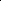 Please list any SURGERIES you have had and include the month/year:_____________________________________________________________________________________________________________________________________________________________________________________________________________________________________________________________________________________________________________________________________________Social InformationDo you exercise? _____ What activities/sports are you involved in? _________________________________________________________________________________________________________________Are you on any special diet? _____  If so, what? ____________________________________________Which school do you attend and which grade are you in? _____________________________________How did you here about Saluti Sports Medicine? _______________________________________________________________________________________               _____________________________________PLEASE PRINT PATIENT’S FULL NAME                               PATIENT’S (OR GUARDIAN’S) SIGNATURE___________________________________________	DATEADDADHDType 1 or 2 DiabetesRespiratory DiseaseAnemiaHistory of FracturesSkin DiseaseAnemiaHistory of FracturesSkin DiseaseAllergies/Hay FeverGynecological DiseaseStomach/Colon DiseaseAllergies/Hay FeverGynecological DiseaseStomach/Colon DiseaseAsthmaHigh Blood PressureStrokeAsthmaHigh Blood PressureStrokeArthritisHigh CholesterolSeizure DisorderArthritisHigh CholesterolSeizure DisorderAnxietyDepressionHeart DiseaseThyroid DisorderAnxietyDepressionHeart DiseaseThyroid DisorderKidney DiseaseKidney DiseaseBlood ClotsLiver DiseaseOther:Other:Other:Cancer, Type/sCancer, Type/sCancer, Type/sNeurological Disease______________________________________________Cancer, Type/sCancer, Type/sCancer, Type/sNeurological Disease________________________________________________________________________________________________Osteopenia/OsteoporosisOsteopenia/OsteoporosisOsteopenia/Osteoporosis______________________________________________